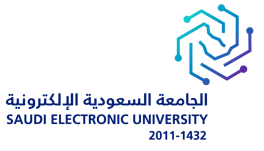 الطرف الاولقائد المركبةقائد المركبةالجنسيةرقم الهوية / الإقامةرقم الرخصةرقم اللوحةموديلموديلنوعهااللونوالعائدة ملكيتها إلىالتلفياتالطرف الثانيقائد المركبةقائد المركبةالجنسيةرقم الهوية / الإقامةرقم الرخصةرقم اللوحةموديلموديلنوعهااللونوالعائدة ملكيتها إلىالتلفيات